                  ҠАРАР                                                                   РЕШЕНИЕ          20 октябрь 2020 й.                        № 20                   20 октября  2020 г.О публичных слушаниях по проекту решения Совета сельского поселения Инзерский сельсовет муниципального района Белорецкий район Республики Башкортостан «О внесении изменений и дополнений в Устав сельского поселения Инзерский сельсовет муниципального района Белорецкий район Республики Башкортостан»В соответствии со статьей 28 Федерального закона «Об общих принципах организации местного самоуправления в Российской Федерации» Совет сельского поселения Инзерский сельсовет муниципального района Белорецкий район Республики Башкортостан РЕШИЛ:Провести публичные слушания по проекту решения Совета сельского поселения Инзерский сельсовет муниципального района Белорецкий район «О внесении изменений и дополнений в Устав сельского поселения Инзерский сельсовет муниципального района Белорецкий район  Республики Башкортостан» (далее – проект решения Совета) 03 ноября 2020 г. в 17:00, в здании Администрации сельского поселения Инзерский сельсовет муниципального района Белорецкий район Республики Башкортостан по адресу:  453560, Республика Башкортостан, Белорецкий район, с. Инзер, ул.Котовского, 2а.Создать комиссию по подготовке и проведению публичных слушаний по проекту решения Совета в следующем составе:председатель комиссии – Азаматов Альберт Айратович – глава сельского поселения Инзерский сельсовет муниципального района Белорецкий район, депутат от избирательного округа № 1;заместитель председателя комиссии – Идрисов Рафиль Нуриахметович, депутат от избирательного округа № 5;секретарь комиссии – Юлдашева Лейсан Ринатовна, управляющий делами Администрации;члены комиссии:- Кучербаева Алена Владимировна  – депутат от избирательного округа № 4;- Сибагатуллин Тимур Вахитович – депутат от избирательного округа № 6.Обнародовать  настоящее решение в здании Администрации сельского поселения  Инзерский сельсовет муниципального района Белорецкий район Республики Башкортостан путем размещения на информационном стенде по адресу: 453560, Республика Башкортостан, Белорецкий район, с. Инзер, ул. Котовского, 2а. Установить, что письменные предложения жителей сельского поселения Инзерский сельсовет муниципального района Белорецкий район Республики Башкортостан по проекту решения Совета направляются в Совет сельского поселения Инзерский сельсовет муниципального района Белорецкий район Республики Башкортостан по адресу: 453560, Республика Башкортостан, Белорецкий район, с. Инзер, ул. Котовского, 2а в период с 22 октября 2020 года по 28 октября 2020 года.Контроль за исполнением настоящего решения возложить на постоянную комиссию по соблюдению Регламента Совета, по статусу и этике депутата.Глава сельского поселения                                                              А.А. Азаматов БАШҠОРТОСТАН РЕСПУБЛИКАЋЫБЕЛОРЕТ РАЙОНЫмуниципаль районЫНЫңИНЙӘР АУЫЛ СОВЕТЫАУЫЛ БИЛәМәһЕСОВЕТЫ453560, БР, Белорет районы, Инйәр ауылы,  Котовский  урамы, 2а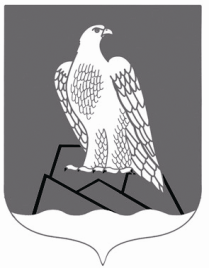 СОВЕТСЕЛЬСКОГО ПОСЕЛЕНИЯИНЗЕРСКИЙ СЕЛЬСОВЕТ Муниципального района Белорецкий район РЕСПУБЛИКИ БАШКОРТОСТАН453560, РБ, Белорецкий район, с. Инзер, ул.Котовского, 2а